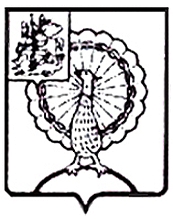 Информация об устранении нарушений, в том числе о принятых мерах и решениях по результату внесенных представлений и предписаний по итогам контрольного мероприятия«Мониторинг основных показателей финансово-хозяйственной деятельности Муниципального унитарного предприятия «Развитие городского хозяйства» и оценка эффективности управления»         По результатам контрольного мероприятия Муниципальному унитарному предприятию «Развитие городского хозяйства» (далее – МУП «РГХ») вынесено 1 представление.Информационные письма были направлены в Совет депутатов городского округа Серпухов, Главе городского округа Серпухов, МУП «Развитие городского хозяйства», а также отчет о результатах контрольного мероприятия для сведения был направлен в Прокуратуру городского округа Серпухов.	По результатам выполнения требований Контрольно-счетной палаты городского округа Серпухов были предприняты следующие меры и решения:- МУП «РГХ» необходимо возместить причиненный бюджету ущерб в размере 586 380, 00   рублей, на контроле до 25.12.2023г.;- согласованы размеры заработной платы заместителя директора и главного инженера МУП «РГХ» с учредителем;- балансовая стоимость нежилых помещений приведена в соответствие с Постановлением Администрации городского округа Серпухов Московской области от 02.02.2020 №4493-П «О передаче муниципального имущества в хозяйственное ведение МУР «РГХ» и договором от 10.12.2020г. о закреплении за МУП «РГХ» муниципального имущества на праве хозяйственного ведения;- принимаются меры к уточнению сведений в лицензии в связи с изменением юридического адреса.КОНТРОЛЬНО-СЧЕТНАЯ ПАЛАТАГОРОДСКОГО ОКРУГА СЕРПУХОВМОСКОВСКОЙ ОБЛАСТИКОНТРОЛЬНО-СЧЕТНАЯ ПАЛАТАГОРОДСКОГО ОКРУГА СЕРПУХОВМОСКОВСКОЙ ОБЛАСТИ142203, Московская область, городской округ Серпухов, ул. Советская, д.88  ИНН/КПП: 5043044241/504301001ОГРН: 1115043006044телефон:  8(4967)37-71-85, 37-45-40 e-mail : kspserpuhov@yandex.ru https://ksp-serpuhov.ru